Travail d’équipe Contrer la pensée de groupeAu terme de cette leçon, vous serez en mesure de :Reconnaître les symptômes de la pensée de groupe et expliquer comment elle peut nuire à la prise de décision en équipe.  Discuter des stratégies permettant de surmonter la tendance à la pensée de groupe.Vérifier vos connaissancesLequel des exemples suivants est un exemple de pensée de groupe ? Sélectionnez toutes les réponses qui s'appliquent.Lorsque les membres de l'équipe adoptent l'opinion de leur équipe même si elle va à l'encontre de leurs propres croyances et de leur propre compréhension. Lorsque les membres de l'équipe restent silencieux et s'abstiennent d'exprimer leurs doutes ou leurs désaccords. Lorsque les chefs d'équipe ignorent les membres ou leurs idées lorsqu'elles remettent en cause les idées ou les plans du groupe. Lorsque les membres de l'équipe débattent d'une solution. Lorsque les membres de l'équipe se réunissent pour résoudre un problème.Video Transcript (.pdf)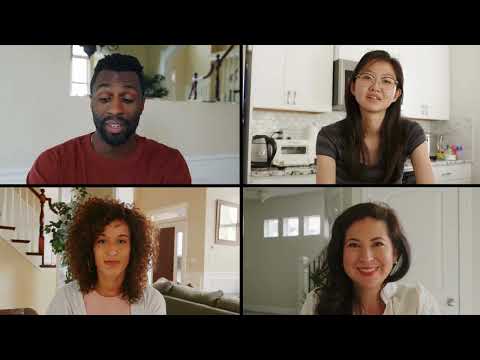 Vérifier vos connaissances Lequel des exemples suivants est un exemple de pensée de groupe ? Sélectionnez toutes les réponses qui s'appliquent.Désigner le membre le plus charismatique de l'équipe comme principal décideur. Prévoir une rotation de l'avocat du diable. Avoir une équipe diversifiée afin de disposer d'un plus large éventail de points de vue et d'idées. Rassembler tous les faits, pensées, idées et opinions disponibles avant de prendre une décision.Réfléchir et penser à l'avenirAvez-vous déjà fait l'expérience de la pensée de groupe ? Comment s'est déroulée cette expérience ?Comment pouvez-vous utiliser ce que vous avez appris pour vous aider dans votre expérience d'apprentissage et vos projets de groupe ?Vous souhaitez en savoir plus ? Consultez les ressources suivantes : https://www.verywellmind.com/what-is-groupthink-2795213#citation-10  Jhangiani, R. and H. Tarry. (2014). Chapter 10. Working Groups: Performance and Decision Making. Principles of Social Psychology – 1st International Edition. Victoria, B.C.: BCcampus. Retrieved from https://opentextbc.ca/socialpsyc  Linabary, J. Small Group Communication. Forming & Sustaining Teams. Retrieved from https://smallgroup.pressbooks.com/chapter/decision-making-in-groups/   